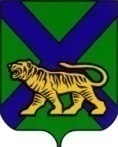 ТЕРРИТОРИАЛЬНАЯ ИЗБИРАТЕЛЬНАЯ КОМИССИЯ
ЛАЗОВСКОГО РАЙОНАРЕШЕНИЕс. ЛазоНа основании актовой записи Отдела ЗАГС администрации Лазовского муниципального округа № 1702492500008020940007 от 05.04.2024 года, в связи со смертью председателя участковой избирательной комиссии избирательного участка № 1524 Дидуля Марины Аркадьевны, назначенной в состав комиссии по предложению Всероссийской политической партии «Единая Россия», в соответствии со статьей 22, подпунктом «г» пункта 8 статьи 29 Федерального закона «Об основных гарантиях избирательных прав и права на участие в референдуме граждан Российской Федерации»,  территориальная избирательная комиссия Лазовского районаРЕШИЛА:1. Досрочно прекратить полномочия председателя и члена участковой избирательной комиссии с правом решающего голоса избирательного участка № 1524 Дидуля Марины Аркадьевны в связи со смертью.2. Направить копию настоящего решения в участковую избирательную комиссию избирательного участка № 1524.3. Разместить настоящее решение на официальном сайте администрации Лазовского муниципального округа в разделе «Территориальная избирательная комиссия Лазовского района» в информационно-телекоммуникационной сети «Интернет».Председатель комиссии		   		                          Н.Н. СадоваяСекретарь комиссии					                          Л.Н. Макарова27 апреля 2024 г.                          №  67/286О досрочном прекращении полномочий председателя и члена участковой избирательной комиссии с правом решающего голоса избирательного участка        № 1524  Дидуля М.А. 